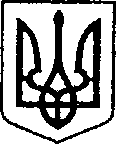 УКРАЇНАЧЕРНІГІВСЬКА ОБЛАСТЬН І Ж И Н С Ь К А    М І С Ь К А    Р А Д А35 сесія VIII скликанняР І Ш Е Н Н Я08 грудня 2023 року                                  м. Ніжин                               № 3-35/2023Про внесення змін до рішення Ніжинськоїміської ради від 07 грудня 2022 року № 3-26/2022 «Про затвердження програм місцевого/регіонального значення на 2023 рік»	Відповідно до ст. 26, 42, 59, 61, 73 Закону України «Про місцеве самоврядування в Україні», ст. 89, 91 Бюджетного кодексу України, Регламенту Ніжинської міської ради Чернігівської області, затвердженого рішенням Ніжинської міської ради Чернігівської області 8 скликання від 27 листопада 2020 року                    № 3-2/2020 (зі змінами), міська рада вирішила:1.Внести зміни до додатку №3 «Міська цільова Програма фінансової підтримки комунального некомерційного підприємства «Ніжинська центральна міська лікарня імені Миколи Галицького на 2023 рік» рішення Ніжинської міської ради від 07 грудня 2022 року №3-26/2022 «Про затвердження програм місцевого/регіонального  значення на 2023 рік» та викласти його у новій редакції, що додається.  	2.Генеральному директору комунального некомерційного підприємства «Ніжинська центральна міська лікарня імені Миколи Галицького» Ніжинської міської ради Чернігівської області Швець О.В. забезпечити оприлюднення даного рішення на офіційному веб – сайті Ніжинської міської ради протягом п’яти робочих днів з дня його прийняття.		3.Організацію роботи по виконанню даного рішення покласти на заступника міського голови з питань діяльності виконавчих органів ради Грозенко І. В.  та на генерального директора комунального некомерційного підприємства «Ніжинська центральна міська лікарня імені Миколи Галицького» Ніжинської міської ради Чернігівської області Швець О.В.	4.Контроль за виконанням рішення покласти на постійну комісію міської ради з питань соціально-економічного розвитку, підприємництва, інвестиційної діяльності, бюджету та фінансів (В. Х. Мамедов)Міський голова                                       		                   Олександр КОДОЛАВізують:Генеральний директор  комунальне некомерційне підприємствоНіжинська центральна міська лікарняімені Миколи Галицького»Ніжинської міської ради Чернігівської області			         Ольга ШВЕЦЬЗаступник міського голови з питань діяльностівиконавчих органів ради					         Ірина ГРОЗЕНКОСекретар міської ради						         Юрій ХОМЕНКО  Начальник фінансового					         Людмила ПИСАРЕНКОуправління міської ради Начальник  відділу юридично					В’ячеслав  ЛЕГАкадрового забезпечення             Голова постійної депутатської 	комісії  з  питань  соціально – економічного розвитку,   підприємництва, інвестиційної				         Володимир  МАМЕДОВ діяльності, бюджету та фінансівГолова постійної депутатської 	комісії  з питань освіти, охорони здоров’я, соціального захисту, культури, туризму, молодіжної політики та спорту					Світлана КІРСАНОВАГолова  постійної  депутатської                                           комісії з питань регламенту, законності, охорони прав і свобод громадян,запобігання  корупції, адміністративно-територіального устрою, депутатської				Валерій  САЛОГУБдіяльності та етики